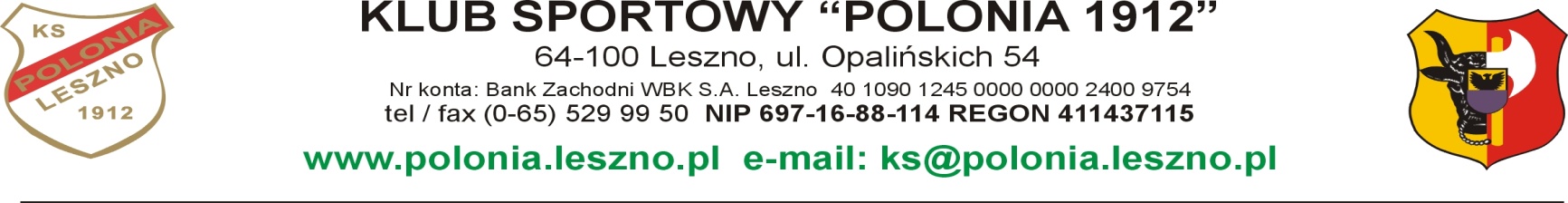 COUPE DU MONDE  - FLEURET MASCULINLESZNO – 04-05.12.2021r.LES ORGANISATEUR:BUREAU DU MARECHAL - POZNAŃKS “POLONIA  LESZNOOFFICE DE VILLE DE LESZNOLES PARTENAIRES:MINISTERE DE LA CULTURE, DU PATIMOINE NATIONAL ET DES SPORTSFEDERATION POLONAISE D’ESCRIMELIEU DES EPREUVES:Salle de Sport et de Spectacle “TRAPEZ”Leszno, Rue Zygmunta Starego 1PROGRAMME:03.12.202111:00 – 18:00   Réalisation de tests d'antigène covid-19 pour les participants, les entraîneurs et les                            arbitres - Salle de Sport et de Spectacle “TRAPEZ”INDIVIDUELLES COMPETITIONS03.12.202116:00 – 20:00    controle du materiel (TRAPEZ)  	 04.12.2021	 7:30 – 9:00 	   controle du materiel (TRAPEZ)  8:30           	   appel                              9:00           	   debut                            	 	COMPETITIONS PAR EQUIPES  05.12.20219:00		   appel10:00           	   debutFORMULE:Formule officiel de la FIEDROIT D’ENGAGEMENTS:25 EURO – individuel, 150 EURO – par equipeCONTROLE ANTIDOPAGES:PrevuARBITRES:Competitions individuelles - Conform au Reglement de Competitions par equipes – 1 Arbitre a l’equipeINSCRIPTIONS:Les inscriptions doivent etre effectuees sur le site de KS “POLONIA rue, Opalińskich 5464-100 LESZNOTEL/FAX +48 65 529 99 50www.facebook.com/pg/zabawaradoscszermierkae-mail: ks@polonia.leszno.pl INFORMATION ADDITIONNELLE:- COVID-19 - https://www.gov.pl/web/coronavirus 	   	dans les espaces confinés, il est nécessaire de garder une distance de 1,5 mètre, de porter                       des masques et de se désinfecter régulièrement les mains.Tous les participants doivent appliquer les restrictions FIE Covid-19 et fournir un accusé de reconnaissance signé (annexe B) et un questionnaire (annexe C) qui sont disponibles ici: https://static.fie.org/uploads/25/128849-FIE_outline_risk-mitig_Covid-19_September%202021_ang.pdf Veuillez noter que seules les personnes qui fournissent les deux annexes signées auront accès à la salle de sport et participeront à la Coupe du monde.- TRANSPORT –  L`organisateur peut vous aider a organiser le transport depuis et vers l`aeroport.En lien avec ce qui precede, nous demandons aux Federation Nationales de contacter           directement l`organisateur a l`adresse e-mail: ks@polonia.leszno.pl- liste d`hotels LISTE D` HOTELSAdresseTelephone/e-mailHotel & Restauracja ANTONINSKAJana Ostroroga 8a, Leszno+48 65 526 10 20recepcja@antoninska.com.plHotel Sandro SilverAntoniny 11, Leszno+48 65 526 99 15hotel@sandrosilver.plHotel Ach To TuBalonowa 26, Leszno+48 65 526 99 41hotel@achtotu.com.plHotel WieniawaRynek 29, Leszno+48 65 528 50 50hotel@wieniawa.plHotel PerłaAl. Konstytucji 3-go Maja 3, Leszno+48 65 526 67 66perla@pieprzyk.plHotel MAMUTNowy Rynek 29, Leszno+48 65 520 17 77mamut@post.plApartamenty LesznoNiepodległości 5, Leszno+48 601 969 696noclegi@apartamentyleszno.comNo1 Hotel & Lunch PubSłowiańska 30, Leszno+48 601 46 97 65hotel.lunch.pub@onet.plMotel GrantOsiecka 4, Leszno+48 65 526 31 66info@motelgrant.plZajazd pod LipamiLeszczyńska 6, Lipno+48 503 00 34 04Hotel Zamek RydzynaPlac Zamkowy 1, Rydzyna+48 65 529 50 40zamek@zamek-rydzyna.com.pl